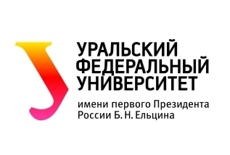 ФГАОУ ВПО «Уральский федеральный                                                  университет имени первого Президента России Б.Н.Ельцина»Институт социальных и политических наукКафедра иностранных языков и переводаУважаемые коллеги!Приглашаем Вас принять участие в работе VI Международной научно-практической конференции “Иностранные языки и литература в международном образовательном пространстве”,  которая состоится 2 марта  2017 г. Планируется издать сборник статей по итогам конференции. Данный сборник будет зарегистрирован в наукометрической базе 
РИНЦ (Российский индекс научного цитирования) и размещен на платформе e-library. Для обсуждения предлагается следующий круг вопросов:Актуальные вопросы лингвистики и теории языка;Теория и практика перевода: проблемы и вызовы современности;Язык и коммуникация в контексте культуры;Современное литературоведение: актуальные вопросы и перспективы исследований;Актуальные проблемы современной лингводидактики. Рабочие языки конференции: русский, английский, немецкий и французский. Требования к оформлению статей:Объем статьи: 5 – 15 страниц. Формат текста: Word for Windows. Формат страницы: А4 (210×297 мм). Поля:  – со всех сторон. Шрифт: размер (кегль) – 14; тип – Times New Roman. В верхнем правом углу УДК, ББК, ниже через один интервал название статьи на русском языке – печатается прописными буквами, шрифт – жирный, выравнивание по центру. Ниже – через одинарный интервал – прописными буквами печатается название статьи на английском языке. Ниже через двойной интервал строчными буквами – инициалы и фамилия автора(ов). На следующей строке – полное название организации, город. После отступа в 2 интервала следует аннотация (не более 500 символов) и ключевые слова (6-8 слов) на русском языке. Ниже, через одинарный интервал – аннотация и ключевые слова на английском языке. Ниже, через 2 интервала – текст, печатаемый через 1,5 интервал, абзацный отступ – , выравнивание по ширине. Переносы не ставить. Ссылки на литературу в квадратных скобках.  Наличие списка литературы обязательно. ПРИМЕР ОФОРМЛЕНИЯ СТАТЬИПример оформления списка литературы:1. Бехтерев В. М. Сознание и его границы / В. М. Бехтерев. – Казань: Тип. Императорского ун-та, 1888. – 32 с.2. Российское образование – 2020: модель образования для инновационной экономики / А. Е. Волков [и др.]; отв. ред. В. Н. Иванов. – Санкт-Петербург: Изд-во СПбЛТА, 2006. – 323 с. (для изданий, у которых более трех авторов).3. Карасëва Т. В. Названия пищи в воронежских говорах: диссертация ... кандидата филологических наук / Т. В. Карасева. – Воронеж, 2004. – 250 c.4. Римарева И. И. Непрерывное образование – определение, структура, специфика, проблема / И. И. Римарева // Методист. – 2004. – № 4. – C. 72–77.5. Суворова Н. Интерактивное обучение: новые подходы [Электронный ресурс]  / Н. Суворова. – Режим доступа: http://balota2.narod.ru/data/mietodyka.html. (дата обращения 17.04.2007). 6. Hagemeister M. Russian cosmism in the 1920s and today / M. Hagemeister // The Occult in Russian and Soviet Culture / Ed. by B. G. Rosenthal. – Ithaca, NY: Cornell University Press, 1997. – P. 185–202.После статьи размещается Заявка на участие, заполненная в виде таблицы по следующему образцу:Заявка на участие в конференции Материалы заявок и научных статей предоставляются по e-mail: urfuconference@mail.ru с темой письма «заявка ФИО автора (ов)».  Крайний срок подачи заявок и статей – 01 декабря 2016 года.Организационный взнос на участие в конференции – 700 рублей. Реквизиты для оплаты оргвзноса будут высланы участникам после получения заявок и рассмотрения статей в виде Второго Информационного Письма. Заранее благодарим за проявленный интерес к нашей конференции и надеемся на интересное и плодотворное сотрудничество!УДКББКАКТУАЛЬНЫЕ ВОПРОСЫ ЛИНГВИСТИЧЕСКОЙ СЕМАНТИКИTOPICAL ISSUES OF LINGUISTIC SEMANTICSА.А.ИвановУральский федеральный университет, ЕкатеринбургАннотация: Ключевые слова:Abstract:Key words:Текст текст текст текст текст текст текст текст текст текст текст текст текст текст текст текст текст текст текст текст текст текст текст текст текстЛитература:ФИОСтрана, городУчебное заведениеДолжность, научная степень и/или научное звание АдресНомер телефонаE-mail адресНазвание статьиФорма участия: очная / заочная 